如何使用GOOGLE MEET 加入會議電腦使用者：(一)開啟Google Chrome。 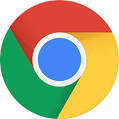 （二）開啟新網頁後，點選右上方九宮格。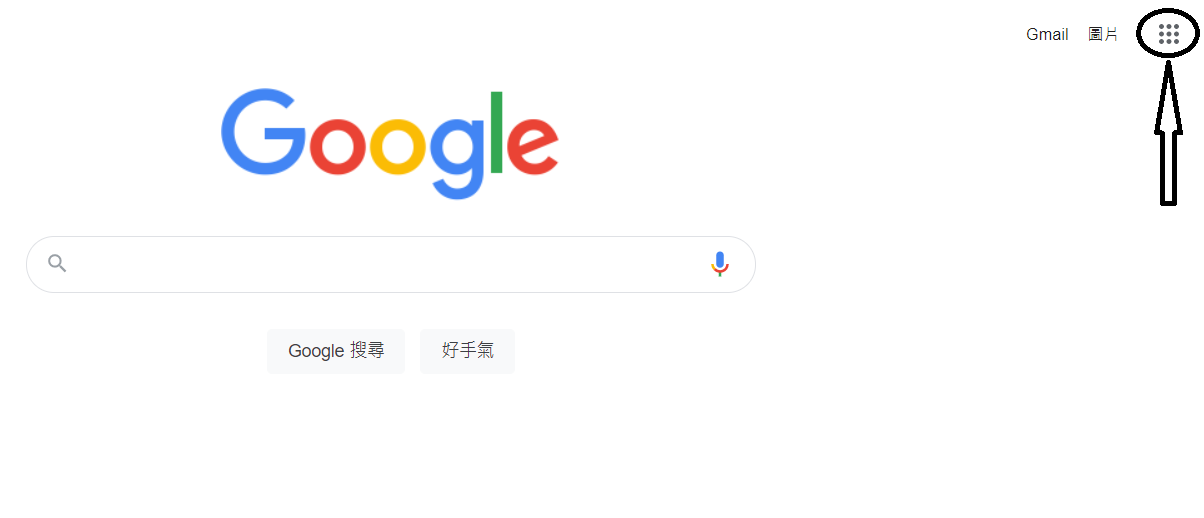 (三)選取meet。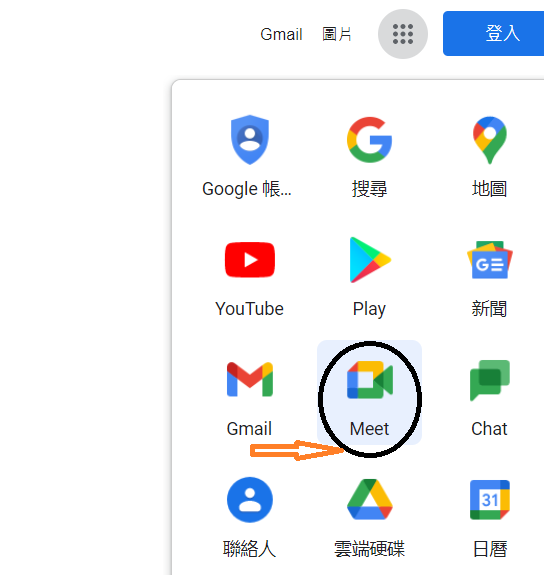 （四）輸入會議代碼後，點選加入。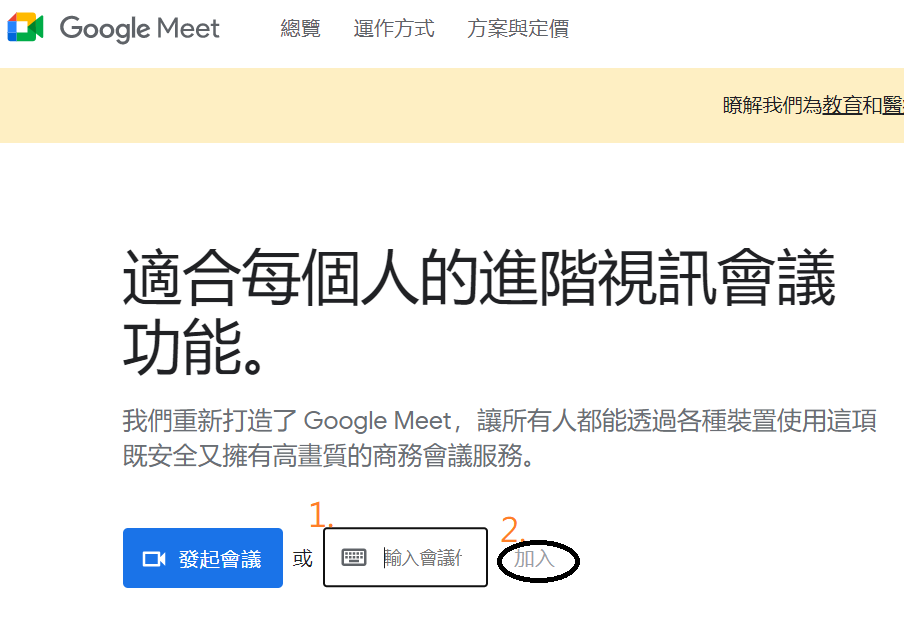 （五）點選要求加入，並開啟攝影機。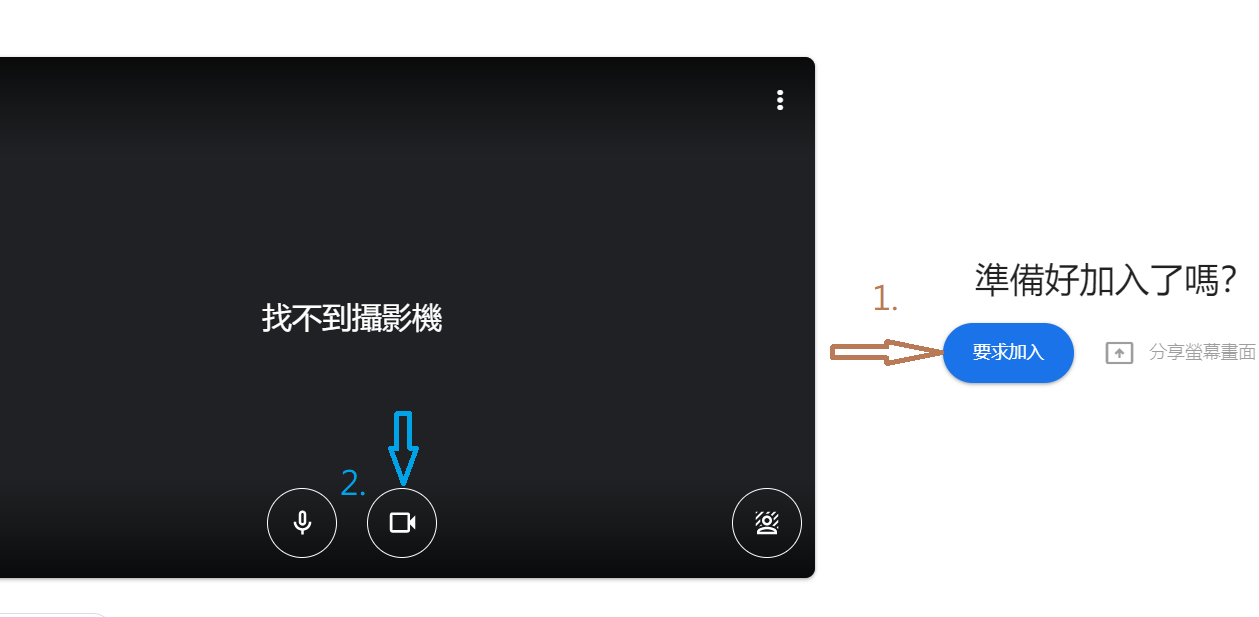 手機使用者：下載Google meet 軟體。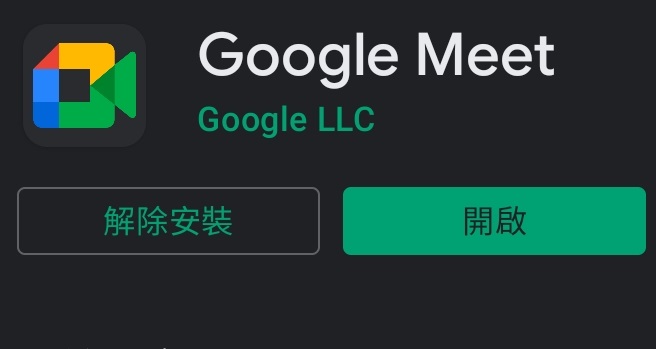 （二）點選群組內發送之會議連結。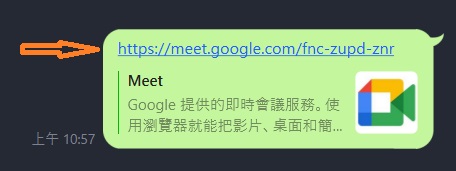 （三）點選要求加入，並開啟攝影機。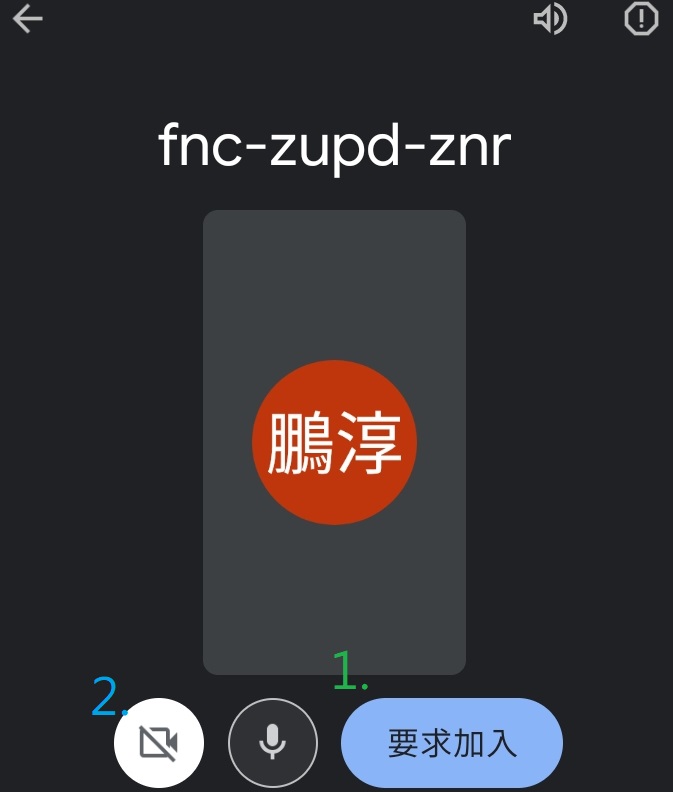 